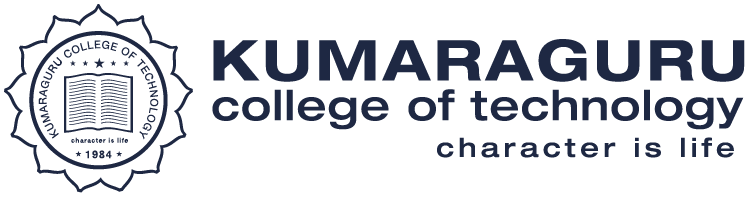 Criteria: II - Teaching and Learning Process2.6.3 Pass percentage of students (Data for the latest completed academic year)1. Letter Received from Affiliating University – https://naac.kct.ac.in/2/ssr/2_6_3/AY 2020 - 21 Provisional Certificate.pdf